РазделРазделМир профессииМир профессииМир профессииМир профессииФ.И.О педагогаФ.И.О педагогаНазымбекова А.Ж.Назымбекова А.Ж.Назымбекова А.Ж.Назымбекова А.Ж.ДатаДата05.12.202205.12.202205.12.202205.12.2022КлассКласс4 «Ә»4 «Ә»4 «Ә»4 «Ә»Тема урокаТема урокаВсе профессии важныВсе профессии важныВсе профессии важныВсе профессии важныЦели обучения Цели обучения 4.1.3.1 прогнозировать содержание информации по заголовку, диаграмме/схеме/таблице, обосновывая свое мнение;
4.3.8.1 различать на основе существенных признаков имена существительные, прилагательные, глаголы, местоимения, числительные, наречия, предлоги и союзы и определять их роль в предложении4.1.3.1 прогнозировать содержание информации по заголовку, диаграмме/схеме/таблице, обосновывая свое мнение;
4.3.8.1 различать на основе существенных признаков имена существительные, прилагательные, глаголы, местоимения, числительные, наречия, предлоги и союзы и определять их роль в предложении4.1.3.1 прогнозировать содержание информации по заголовку, диаграмме/схеме/таблице, обосновывая свое мнение;
4.3.8.1 различать на основе существенных признаков имена существительные, прилагательные, глаголы, местоимения, числительные, наречия, предлоги и союзы и определять их роль в предложении4.1.3.1 прогнозировать содержание информации по заголовку, диаграмме/схеме/таблице, обосновывая свое мнение;
4.3.8.1 различать на основе существенных признаков имена существительные, прилагательные, глаголы, местоимения, числительные, наречия, предлоги и союзы и определять их роль в предложенииЦели урокаЦели урока                                                                                                        ХОД УРОКА                                                                                                        ХОД УРОКА                                                                                                        ХОД УРОКА                                                                                                        ХОД УРОКА                                                                                                        ХОД УРОКА                                                                                                        ХОД УРОКАЭтапы урокаДействие педагогаДействие педагогаДействие ученикаОцениваниеРесурс1.Организационный момент2 мин.1. Организационный момент.Приветствие учащихся. Сообщение темы урока.  -Здравствуйте, врачи и учителя, токари и поэты, спортсмены и космонавты, артисты и певцы, строители и защитники Отечества!Не удивляйтесь, что я вас так называю. Пройдут школьные годы, и именно вы станете капитанами корабля, построите уютные дома, сошьете красивую и удобную одежду и обувь, испечете самый  вкусный в мире торт или построите новый красивый город. Но, чтобы кем-то стать в жизни, вам надо, прежде всего, вырасти и выучиться.Психологический настрой.- Ребята, а теперь улыбнитесь нашим гостям, теперь повернитесь к своему товарищу по парте и улыбнитесь друг другу. А теперь улыбнитесь мне. Всё хорошее в жизни начинается с улыбки.-Очень хорошо, начнём наш урок с улыбок.Деление на группы.На партах лежат картины. Выберите картины.1. Организационный момент.Приветствие учащихся. Сообщение темы урока.  -Здравствуйте, врачи и учителя, токари и поэты, спортсмены и космонавты, артисты и певцы, строители и защитники Отечества!Не удивляйтесь, что я вас так называю. Пройдут школьные годы, и именно вы станете капитанами корабля, построите уютные дома, сошьете красивую и удобную одежду и обувь, испечете самый  вкусный в мире торт или построите новый красивый город. Но, чтобы кем-то стать в жизни, вам надо, прежде всего, вырасти и выучиться.Психологический настрой.- Ребята, а теперь улыбнитесь нашим гостям, теперь повернитесь к своему товарищу по парте и улыбнитесь друг другу. А теперь улыбнитесь мне. Всё хорошее в жизни начинается с улыбки.-Очень хорошо, начнём наш урок с улыбок.Деление на группы.На партах лежат картины. Выберите картины.Приветствуют друг друга, дарят лучик, улыбаются.Выбирают картины и рассаживаются.Улыбка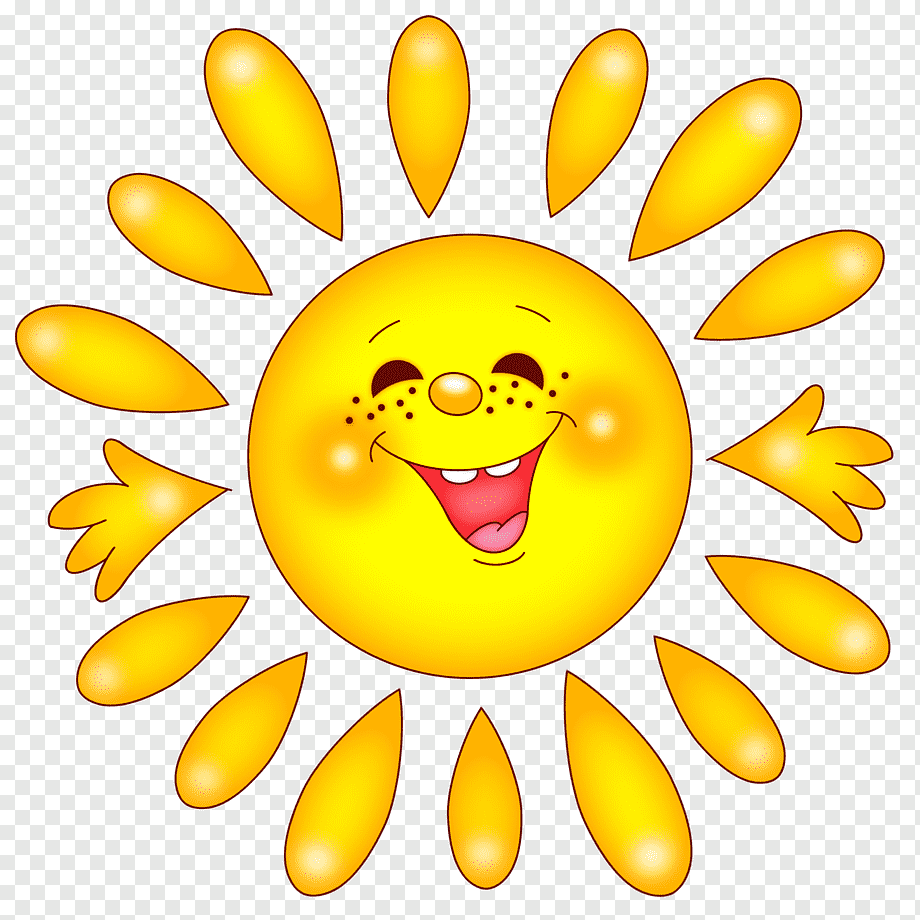 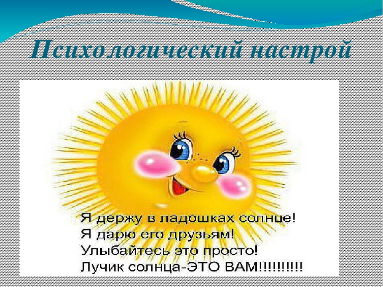 Картины профессии2. Актуализация знаний10 мин.3. Изучение нового материала.Вопросы по пройденному разделу.-Как называется  этот раздел? -Что такое ценности? ( это то, что человек ценит больше всего, считает самым важным)- Какие бывают ценности? Кроссворд Разгадаем кроссворд.. Для этого вам необходимо отгадать загадки. А теперь прочитайте выделенные буквы. По этим буквам узнаем о чем мы будем говорить сегодня на уроке.-Какое слово получилось? О чем же будем говорить сегодня?- Что общего у этих слов? - Зачем человеку трудиться?      - К людям какой профессии, относятся изображения, которые у вас на партах? - Что вы знаете  об этих профессиях?Просмотр видеоролика.Вопросы по видео материалу.Запись в тетрадь дату, классная работа, темы урока.Вопросы по пройденному разделу.-Как называется  этот раздел? -Что такое ценности? ( это то, что человек ценит больше всего, считает самым важным)- Какие бывают ценности? Кроссворд Разгадаем кроссворд.. Для этого вам необходимо отгадать загадки. А теперь прочитайте выделенные буквы. По этим буквам узнаем о чем мы будем говорить сегодня на уроке.-Какое слово получилось? О чем же будем говорить сегодня?- Что общего у этих слов? - Зачем человеку трудиться?      - К людям какой профессии, относятся изображения, которые у вас на партах? - Что вы знаете  об этих профессиях?Просмотр видеоролика.Вопросы по видео материалу.Запись в тетрадь дату, классная работа, темы урока.Отвечают на вопросы.Комментарий учителяСлайд4. Усвоение новых знаний и способов действий25 мин.Игра «Угадай профессию». Работа в группе.Карточки разного цвета.Задание: Прочитать, обсудить в группе кто загадан в этих загадках. Записать  профессию и составить два предложения об этой профессии.ЧТЕНИЕ Прочитать текст.  Игра «Сундучок»Задание по группам достать из сундучка задания.1-группа: отвечает на вопросы2-группа: достать предметы и определить профессию, в прочитанном тексте.3-группа: создать постер по прочитанному тексту.4-группа: Подумайте и расскажите о своих мечтах.Индивидуальная работа.Согласовывая прилагательные с существительными , составить разные предложения.V. ИТОГИ УРОКА.- О чём мы  говорили сегодня?- Что важного узнали? Игра «Угадай профессию». Работа в группе.Карточки разного цвета.Задание: Прочитать, обсудить в группе кто загадан в этих загадках. Записать  профессию и составить два предложения об этой профессии.ЧТЕНИЕ Прочитать текст.  Игра «Сундучок»Задание по группам достать из сундучка задания.1-группа: отвечает на вопросы2-группа: достать предметы и определить профессию, в прочитанном тексте.3-группа: создать постер по прочитанному тексту.4-группа: Подумайте и расскажите о своих мечтах.Индивидуальная работа.Согласовывая прилагательные с существительными , составить разные предложения.V. ИТОГИ УРОКА.- О чём мы  говорили сегодня?- Что важного узнали? Читают, отгадывают, составляют предложения на эти профессии.Читают.Работают , обсуждают в группе и выступают.Самостоятельно записывают предложения.СмайликиКомментарий учителяКомментарии учителязвездочкикарточки5. Рефлексия «Звездочка»3 мин.Когда с  неба падает звезда, люди загадывают желания и верят в то, что оно исполнится. У вас на партах лежат звёздочки. Напишите на звёздочке с одной стороны - название той профессии о которой вы мечтаете, а с другой – имя. Это ваша мечта. Мы сохраним эти звёздочки. Наверно, будет интересно узнать, исполнится ли ваше желание.Вы – наше будущее, надежда и опора.Когда с  неба падает звезда, люди загадывают желания и верят в то, что оно исполнится. У вас на партах лежат звёздочки. Напишите на звёздочке с одной стороны - название той профессии о которой вы мечтаете, а с другой – имя. Это ваша мечта. Мы сохраним эти звёздочки. Наверно, будет интересно узнать, исполнится ли ваше желание.Вы – наше будущее, надежда и опора.Высказывают свое мнение по урокуКомментарий учителя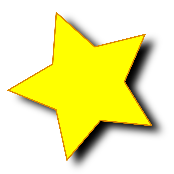 6. Домашнее задание 1 мин.Написать в тетрадь предложения «Кем я буду, когда вырасту?»Написать в тетрадь предложения «Кем я буду, когда вырасту?»Записывают в дневникдневник